Warszawa, 25 listopada 2022 r.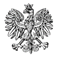 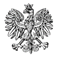 WPS-II.431.3.60.2022.MWSiostra 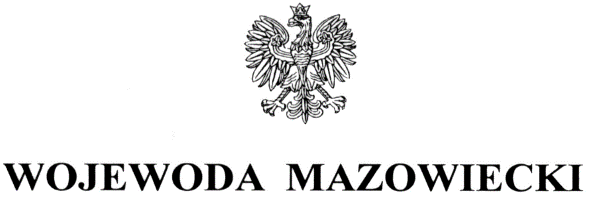 Agnieszka ChudaDyrektorDomu Pomocy Społecznej dla Dorosłych prowadzonego przez Zgromadzenia Sióstr Albertynek Posługujących Ubogim w Życzynie ZALECENIA POKONTROLNENa podstawie art. 127 ust. 1 w związku z art. 22 pkt 9 ustawy z dnia 12 marca 2004 r. o pomocy społecznej (Dz. U. z 2021 r. poz. 2268, z późn. zm.) oraz Rozporządzenia Ministra Rodziny i Polityki Społecznej z dnia 9 grudnia 2020 r. w sprawie nadzoru i kontroli w pomocy społecznej (Dz.U. z 2020 poz. 2285) zespół inspektorów Wydziału Polityki Społecznej Mazowieckiego Urzędu Wojewódzkiego w Warszawie w dniach 30 i 31 sierpnia 2022 r. przeprowadził kontrolę doraźną w kierowanym przez Siostrę Dyrektor Domu Pomocy Społecznej dla Dorosłych w miejscowości Dębówka 53, 08-455 Trojanów, prowadzonym przez Zgromadzenie Sióstr Albertynek Posługujących Ubogim w Życzynie.W dniu 30 sierpnia 2022 r. czynności kontrolne przeprowadzone zostały w godzinach popołudniowych tj. 14.30-17.30.
Kontroli doraźnej dokonano w związku z pismem Ministra Rodziny i Polityki Społecznej z dnia 13 czerwca 2022 r. skierowanym do wojewodów, w sprawie przeprowadzenia kontroli w domach pomocy społecznej na terenie podległych województw mając na względzie prawidłową realizację zadań, jakość świadczonych usług, a przede wszystkim przestrzeganie praw mieszkańców, ze szczególnym uwzględnieniem dobra dzieci i młodzieży. Kontroli dokonano poprzez oględziny pomieszczeń mieszkalnych i pomieszczeń wspólnych Domu, rozmowy z mieszkańcami, rozmowy z pracownikami, analizę udostępnionych dokumentów.Zakres kontroli obejmował jakość usług świadczonych przez dom pomocy społecznej i przestrzeganie praw mieszkańców według stanu na dzień kontroli. Dom Pomocy Społecznej dla Dorosłych prowadzony przez Zgromadzenie Sióstr Albertynek 
w Życzynie jest jednostką organizacyjną pomocy społecznej prowadzoną przez Prowincję Warszawską Zgromadzenia Sióstr Albertynek Posługujących Ubogim z siedzibą Władz Prowincjalnych w Warszawie, na zlecenie Powiatu Garwolińskiego w formie powierzenia realizacji zadania publicznego polegającego na prowadzeniu domu pomocy społecznej na 
77 miejsc dla dorosłych kobiet niepełnosprawnych intelektualnie w latach 2020-2025.W dniu kontroli w jednostce przebywało 70 mieszkanek. Decyzją Wojewody Mazowieckiego Nr 29/2010 z dnia 31 grudnia 2010 r. podmiot prowadzący otrzymał zezwolenie na prowadzenie Domu na czas nieokreślony. Placówka wpisana jest do Rejestru domów pomocy społecznej województwa mazowieckiego pod poz. Nr 26. Stwierdzono, że dom pomocy społecznej świadczy usługi mieszkańcom wymagającym całodobowej opieki, wsparcia i pomocy, zgodnie z ich potrzebami i możliwościami. Działalność Domu oceniono pozytywnie pomimo nieprawidłowości. Szczegółowy opis, ocena skontrolowanej działalności, zakres, przyczyny i skutki stwierdzonych nieprawidłowości zostały przedstawione w protokole kontroli doraźnej podpisanym przez Siostrę Dyrektor bez zastrzeżeń 17 października 2022 r.Biorąc pod uwagę powyższe, stosownie do art. 128 ustawy z dnia 12 marca 2004 r. o pomocy społecznej w celu usunięcia stwierdzonych nieprawidłowości, zwracam się o realizację zaleceń pokontrolnych:Zapewnić sprawny system przyzywowo-alarmowy dostępny dla wszystkich mieszkańców Domu zgodnie z § 6 ust. 1 pkt 1 lit. c) rozporządzenia Ministra Rodziny 
i Polityki Społecznej w sprawie domów pomocy społecznej.Dostosować rozmieszczenie osób w pokojach czteroosobowych do zapisu § 6 ust. 
1 pkt 3 lit. b) rozporządzenia w sprawie domów pomocy społecznej.Zapewnić mieszkankom stały kontakt z psychologiem zgodnie z § 6 ust. 2 pkt 2 rozporządzenia w sprawie domów pomocy społecznej. Uwagi:- uzupełnić dokumentację mieszkańców o zalecenia lekarskie dotyczące zasadności korzystania przez nich z łóżek z wysokimi barierkami. Jednostka organizacyjna pomocy społecznej w terminie 30 dni od dnia otrzymania niniejszych zaleceń pokontrolnych obowiązana jest do powiadomienia Wojewody Mazowieckiego o ich realizacji na adres: Mazowiecki Urząd Wojewódzki w Warszawie Wydział Polityki Społecznej, pl. Bankowy 3/5, 00-950 Warszawa.PouczenieZgodnie z art. 128 ustawy z dnia 12 marca 2004 r. o pomocy społecznej (Dz. U. z 2021 r. 
poz. 2268, z późn. zm.) kontrolowana jednostka może, w terminie 7 dni od dnia otrzymania zaleceń pokontrolnych, zgłosić do nich zastrzeżenia do Wojewody Mazowieckiego 
za pośrednictwem Wydziału Polityki Społecznej.Zgodnie z art. 130 ust.1 ustawy z dnia 12 marca 2004 r. o pomocy społecznej, 
kto nie realizuje zaleceń pokontrolnych – podlega karze pieniężnej w wysokości od 500 zł 
do 12 000 zł.z up. WOJEWODY MAZOWIECKIEGOKinga JuraZastępca DyrektoraWydziału Polityki Społecznej	Do wiadomości:s. Agnieszka KamontSiostra Prowincjalna Prowincji Warszawskiej Zgromadzenia Sióstr Albertynek Posługujących UbogimPan Mirosław Walicki, Starosta Powiatu Garwolińskiegoaa